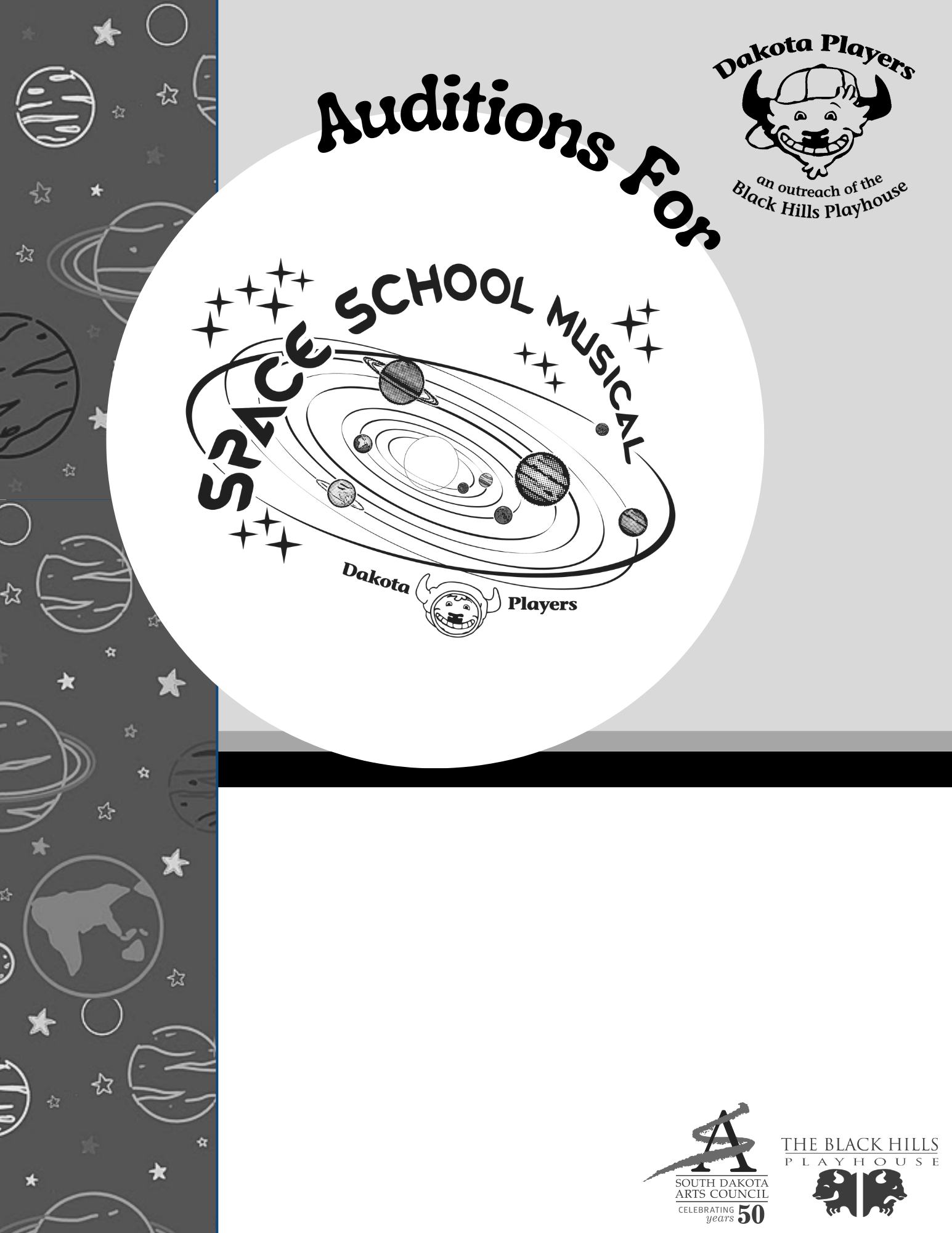 {Insert Audition InformationDate, Time, Location, Ticket Price}